Gå inn på google.noVelg logg på oppe i høgre hjørnet: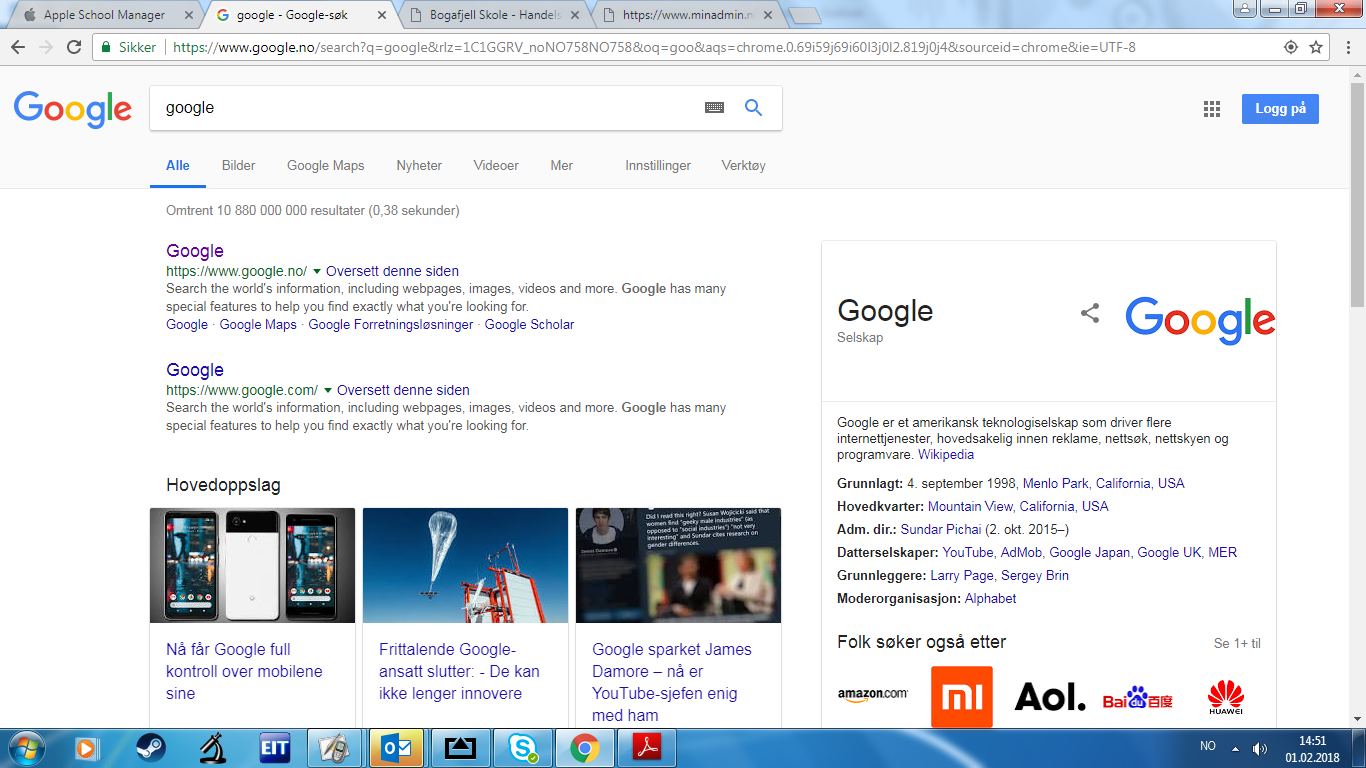 Elevene skriver så inn sitt brukernavn(navn.etternavn):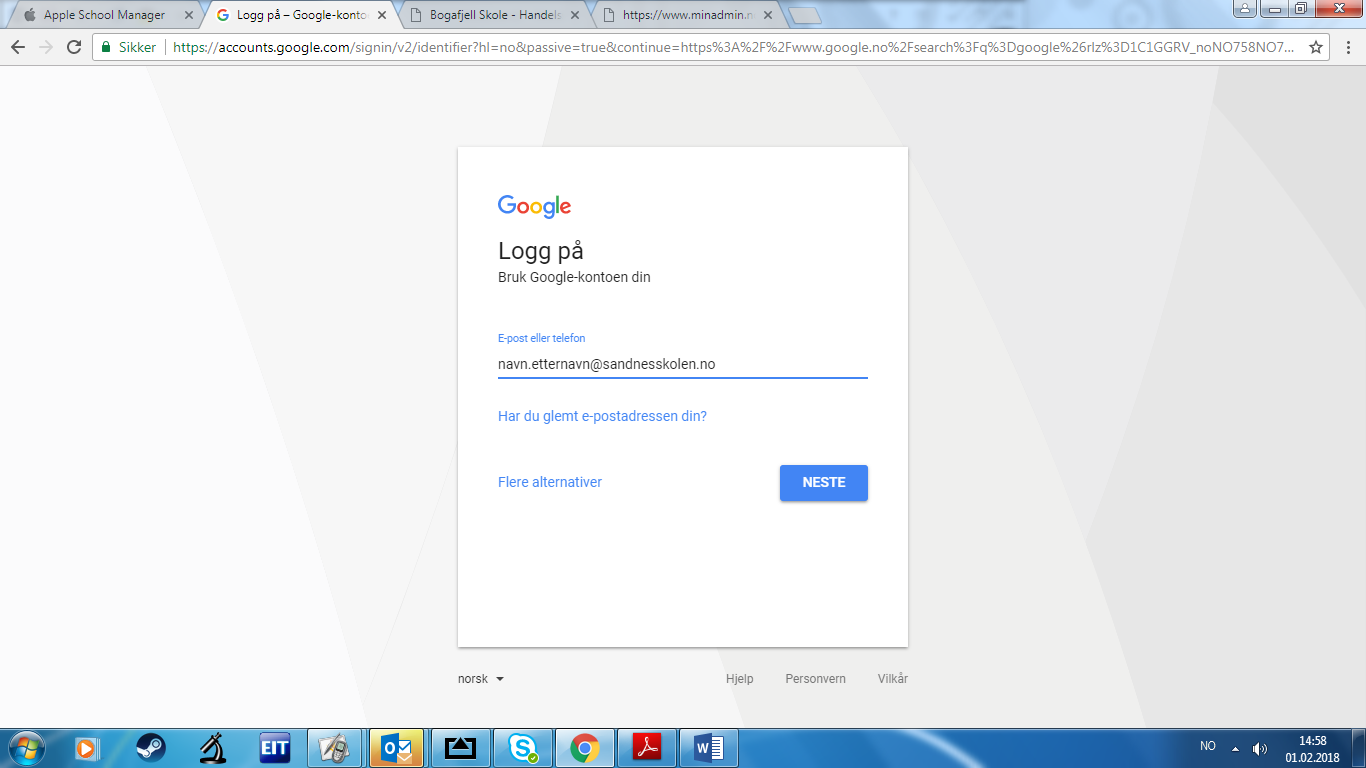 Trykk neste, da kommer denne siden: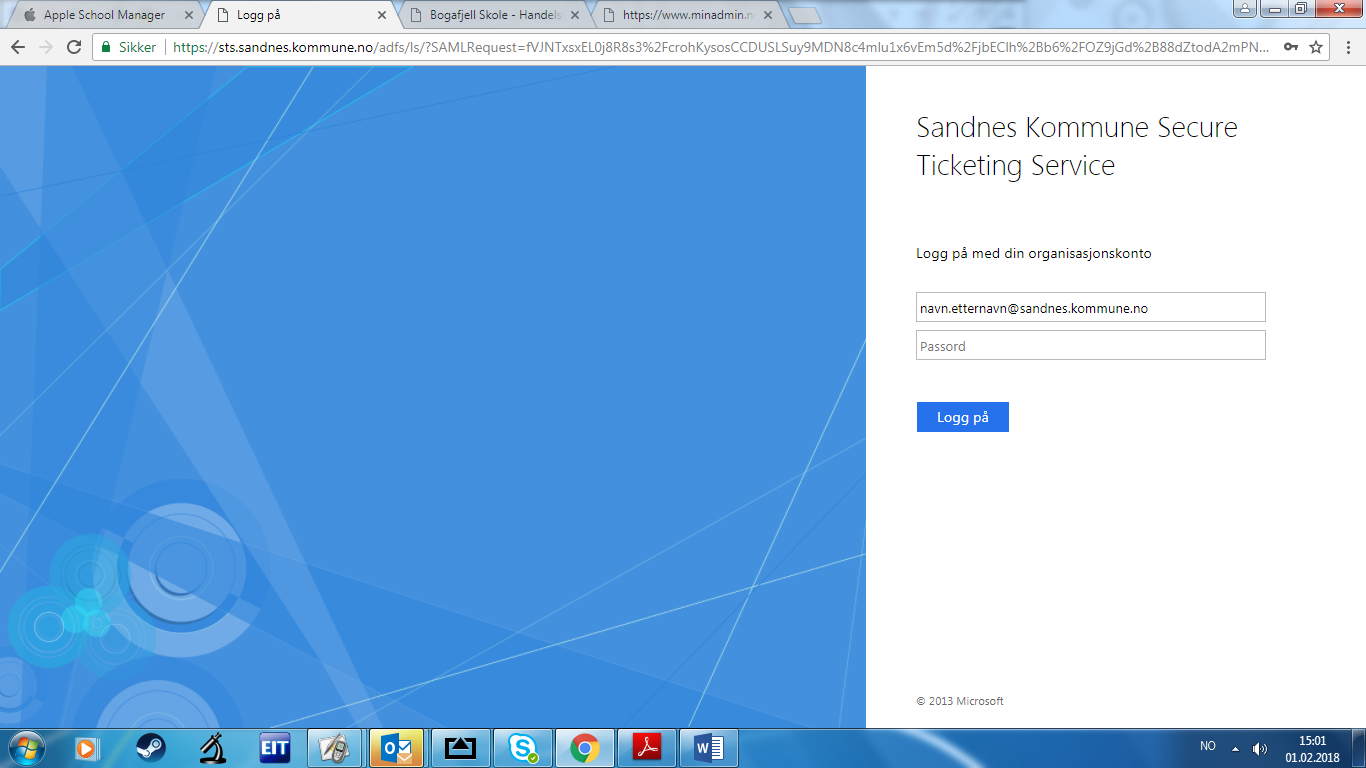 Passordet er det samme som eleven bruker for å komme seg inn på pcen på skolen.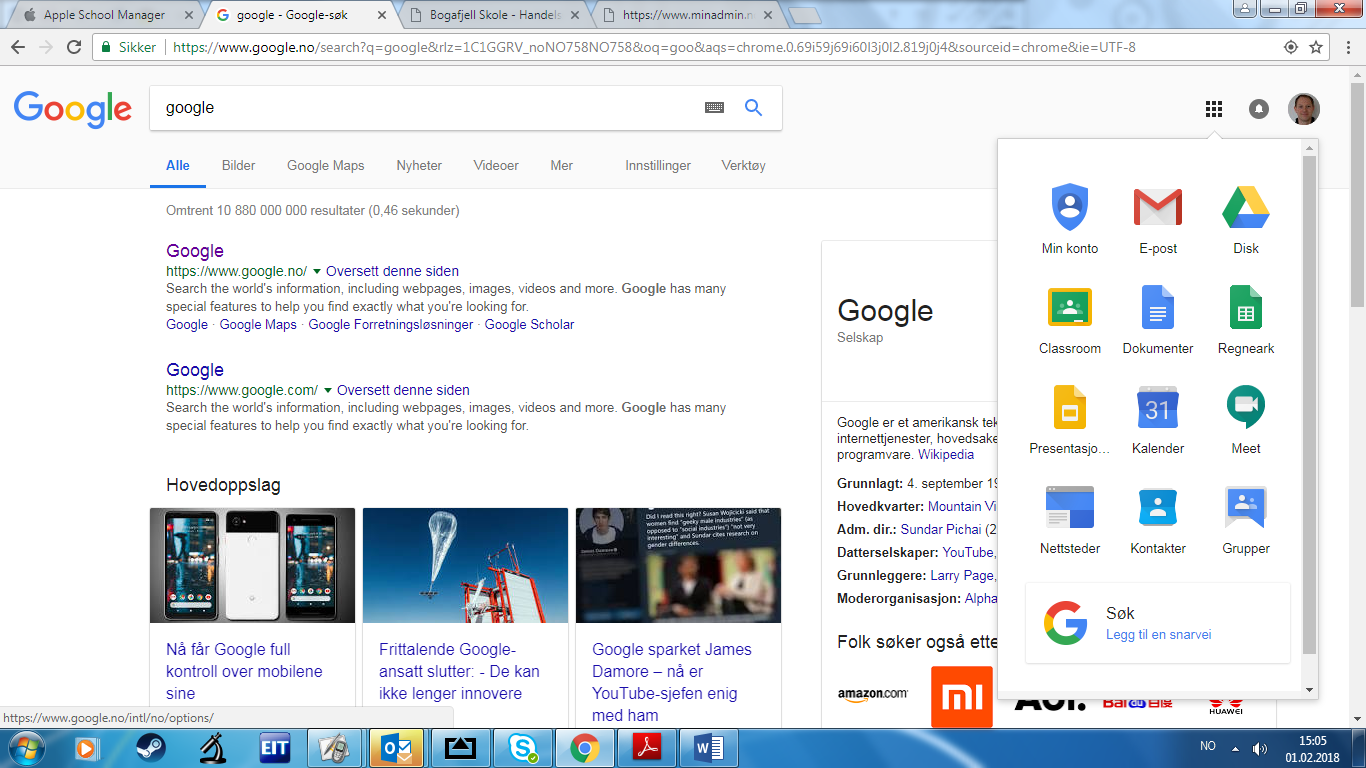 Da er eleven logget seg inn. På Classroom vil eleven bli med i ulike fag som vi har på skolen. Her vil leksene komme. 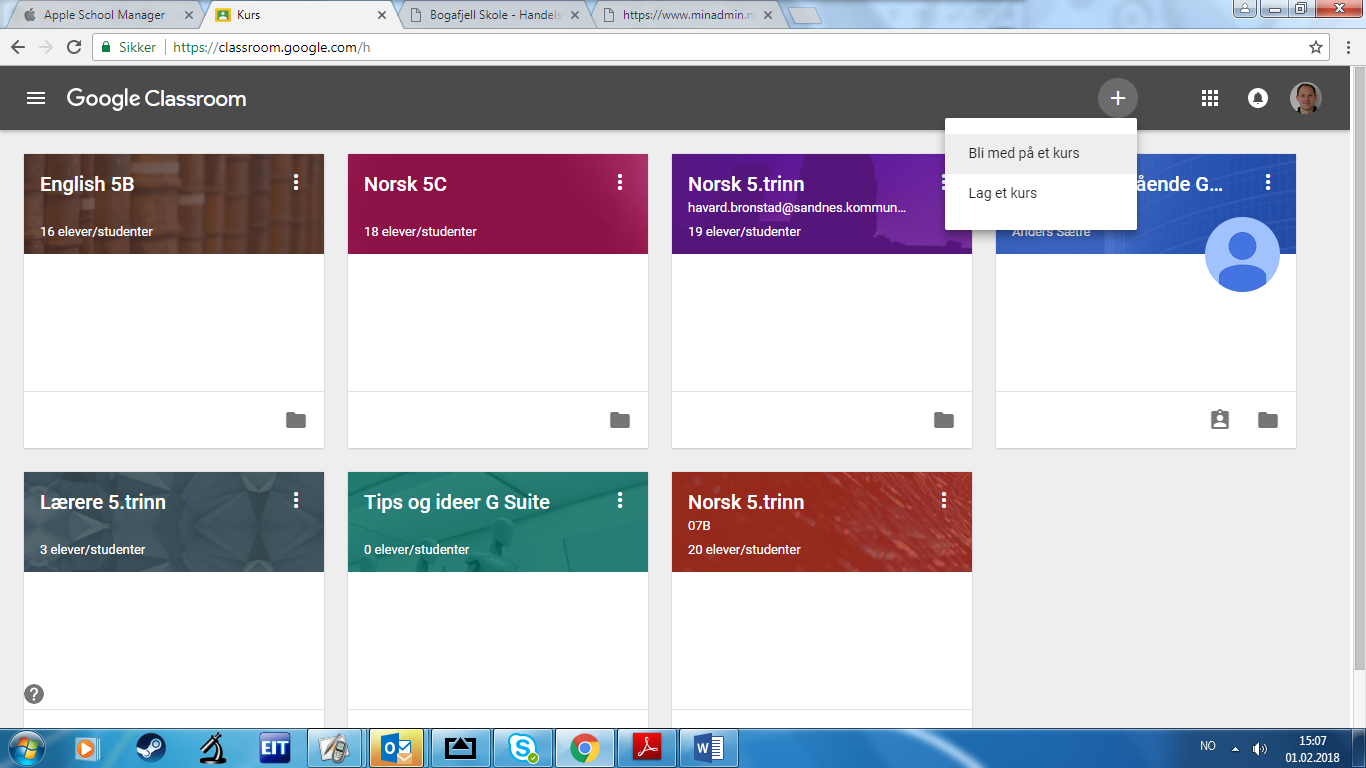 Elevene får koder for å bli med i fagene. 